Rationale or Comment:All employees must wear company-supplied steel toe shoes.  Exercise caution at all times.When hearing protection is required, a written conservation program shall be in place, and annual hearing tests given.End of DocumentDisclaimerThis document is written as a general guideline. Natural Stone Institute and its Member companies have neither liability nor can they be responsible to any person or entity for any misunderstanding, misuses, or misapplication that would cause loss or damage of any kind, including loss of rights, material, or personal injury, or alleged to be caused directly or indirectly by the information contained in this document.  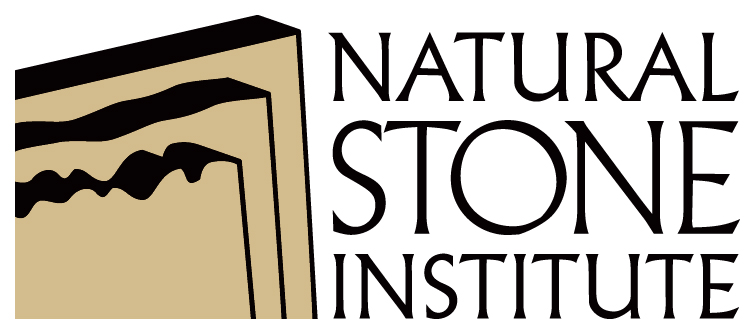 Your company nameWorkplace Safety AssessmentJob Hazard Analysis (JHA)   Your company nameWorkplace Safety AssessmentJob Hazard Analysis (JHA)   Your company nameWorkplace Safety AssessmentJob Hazard Analysis (JHA)   Your company nameWorkplace Safety AssessmentJob Hazard Analysis (JHA)   Your logo hereDocument Control #:Stone-JHA-029Stone-JHA-029Stone-JHA-029Revision Date:mm/dd/yyyyDocument Title:Job Hazard Analysis (JHA) Job Hazard Analysis (JHA) Job Hazard Analysis (JHA) Issue #:Department:Fabrication shopFabrication shopFabrication shopFrequency:(Annually, monthly, weekly)Personal Protective Equipment Required:Hardhat, steel toe shoes, safety glasses, gloves, safety vest, hearing protection as required.  Hardhat, steel toe shoes, safety glasses, gloves, safety vest, hearing protection as required.  Hardhat, steel toe shoes, safety glasses, gloves, safety vest, hearing protection as required.  Completed by:Name of Company Representative HereBowl Hole CutterBowl Hole CutterBowl Hole CutterBowl Hole CutterBowl Hole CutterBowl Hole CutterTask DescriptionTask DescriptionHazardControlControlControlTransfers pieces on and off cart, prepares job, and uses a router to cut bowl opening and faucet holes in stone. Housekeeping. Transfers pieces on and off cart, prepares job, and uses a router to cut bowl opening and faucet holes in stone. Housekeeping. Ergonomic: strains and sprains from attempting to lift large loadsSingle employee restricted not to lift over 100 lbs.Ergonomic training conducted during safety meetings.Lift properly using legs, keeping back straightComplete back safety training Single employee restricted not to lift over 100 lbs.Ergonomic training conducted during safety meetings.Lift properly using legs, keeping back straightComplete back safety training Single employee restricted not to lift over 100 lbs.Ergonomic training conducted during safety meetings.Lift properly using legs, keeping back straightComplete back safety training Noise: this area found to exceed 85 dBHearing protection required, written conservation program, annual hearing tests givenHearing protection required, written conservation program, annual hearing tests givenHearing protection required, written conservation program, annual hearing tests given Slip, trip and fallGood housekeeping requiredSlip resistant boots requiredTurns lights on in work areaALWAYS Look where you are going – do not assume there is a clear path Good housekeeping requiredSlip resistant boots requiredTurns lights on in work areaALWAYS Look where you are going – do not assume there is a clear path Good housekeeping requiredSlip resistant boots requiredTurns lights on in work areaALWAYS Look where you are going – do not assume there is a clear path Struck by Employee walking with stone trained not to stand under or in front of moving load  (fall shadow)Traffic areas cleared so stone cart has smooth operating surfaceHard hats required during crane operation.Employee walking with stone trained not to stand under or in front of moving load  (fall shadow)Traffic areas cleared so stone cart has smooth operating surfaceHard hats required during crane operation.Employee walking with stone trained not to stand under or in front of moving load  (fall shadow)Traffic areas cleared so stone cart has smooth operating surfaceHard hats required during crane operation.Mechanical failureMachine automatically shuts down if capacity exceededMachine automatically shuts down if capacity exceededMachine automatically shuts down if capacity exceededMechanical vibrationEmployees trained to stretch and exercise hands and arms during breaksEmployees trained to stretch and exercise hands and arms during breaksEmployees trained to stretch and exercise hands and arms during breaksElectrical (loss of power)Machinery stops automatically and will not self-startEmployees trained to power off machine prior to switching breaker back onMachinery stops automatically and will not self-startEmployees trained to power off machine prior to switching breaker back onMachinery stops automatically and will not self-startEmployees trained to power off machine prior to switching breaker back onTemperature extreme  Complete Heat Stress /heat stroke trainingComplete Heat Stress /heat stroke trainingComplete Heat Stress /heat stroke training